Please return completed form to:By email: adoptafamily.reddeer@salvationarmy.ca or sarmyadm@telus.netBy fax: (403)342-5892 or in person at: 4837 – 54 StreetADOPTER/COMPANY NAME: _________________________________________________________________CONTACT PERSON: _________________________________________________________________________PHONE: _______________________		   FAX: __________________________EMAIL: _____________________________________________________________________________________CONFIRMATION OF FAMILY INFORMATION BY:  FAX            EMAIL                 APPROXIMATE COST (gifts & food):Suggested gift amount of $100 per child & $30-50 per senior If the family size is not available, I am willing to take a different family size or multiple families of equal or lesser monetary commitment (e.g. in lieu of a XL family two small families).  YES      NO 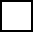 IMPORTANT INFORMATION:Gift cards need to be separate from hampers/gifts – they are signed for by family on delivery day.Original detailed receipts (not credit/debit receipts) are needed for tax receipts to be issued. Purchasing a gift for the parent(s) is optional, the parent/family gifts are only suggestionsPerhaps taking on an entire family is too much but you would still like to help; donations of gift cards (grocery store, mall, restaurant, etc.), unwrapped toys, and non-perishable food items are greatly appreciated.  Sponsor drop off days are:Tuesday December 13 between 12:00 pm and 7:00 pmWednesday December 14 between 9:00 am and 3:00 pm                    ADOPT-A-FAMILY ITEMS ARE TO BE DROPPED OFF ATTHE SALVATION ARMY OFFICE (4837-54 Street)Family SizeMinimum Gift Card amount for Food Number of family/families you are able to assistSmall Family (1 child & parent/s)  $100Medium Family (2 or 3 children & parent/s)         $120Large Family (4 or 5 children & parent/s)             $140X-Large Family (over 6 children & parent/s)$160Senior/s  (Max. 2 seniors per sponsor)$50 per senior